Part 1: Area of a RectangleLet’s take a look at a Scratch application that determines the area 
of a rectangle based on dimensions input by the user. 
Click on this link to access the application:https://scratch.mit.edu/projects/805357000/editor/Here’s the code that you will see:
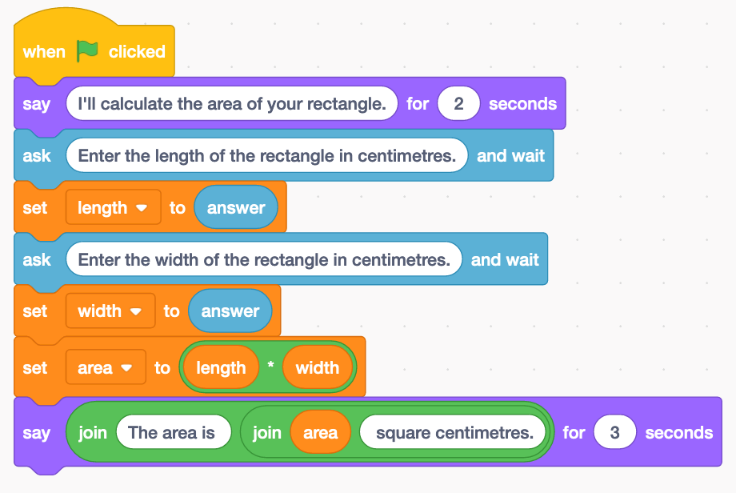 1. Without using the application, calculate the area of a rectangle 
    with length 10 cm and width 5 cm. 
    How did you determine the answer?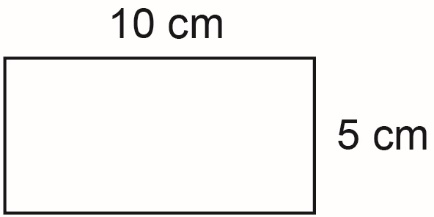 2. Click on the green flag above the stage to execute the application. 
    When the program asks for input, enter 10 for the length and 5 
    for the width. Click on the checkmark symbol or press return to   
    enter each dimension. 
    Your output should look like the one below. 
    Does the calculated area agree with your answer to Question 1?
    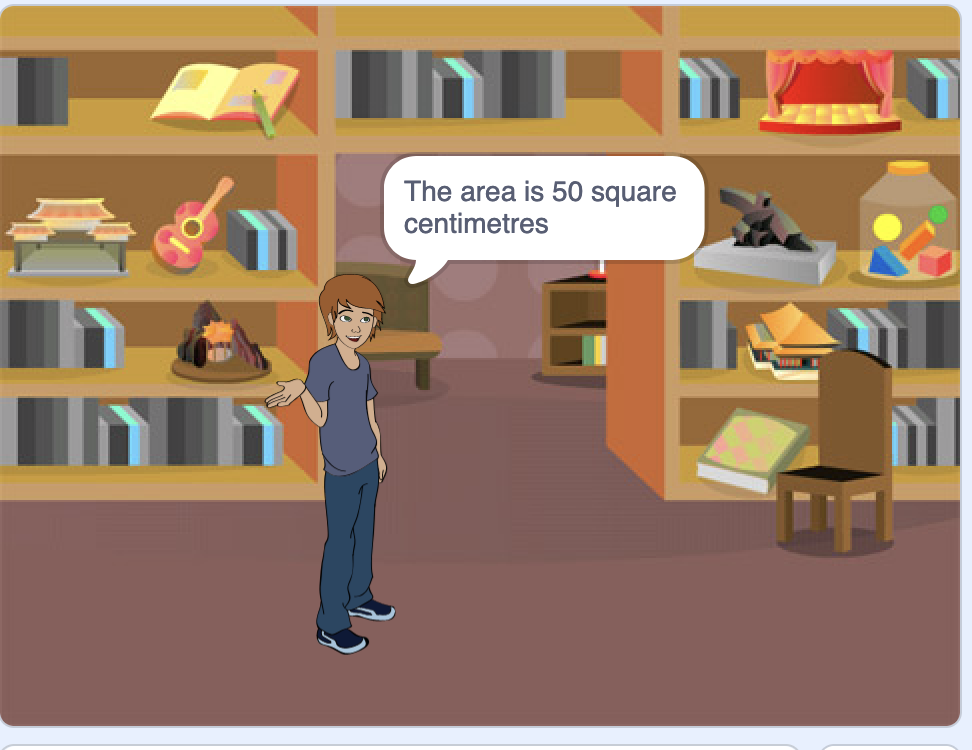 3. Use the program to determine the area of rectangles     with these dimensions.    a)	length 15 cm, width 7.5 cm    b)	length 24 cm, width 9 cm    c)	length 105 cm, width 57 cm4. List all the possible pairs of whole number dimensions for 
    a rectangle with an area of 36 cm2. 
    Input some of your answers in the program to verify they 
    are correct.Next, let’s look at the pseudocode for this program.Pseudocode is an informal way of describing a computer program—
it is somewhere between everyday language and programming code. 
Computer programmers, or coders, often use pseudocode when planning 
their programs.Pseudocode for Calculating Area of a Rectangle Program5. How would you change this pseudocode so that the instructions 
    for the user asks for metres rather than centimetres?
    Alter the Scratch code to reflect this change now.Part 2: Area of a CircleLet’s write similar code to calculate the area of a circle.
Here’s the pseudocode for calculating the area of a circle.pi = 3.14output “I will calculate the area of your circle.”output “Enter the diameter of the circle in centimetres:”diameter = user inputradius = diameter/2
area = pi * radius * radiusoutput “The area is  “, area, “ square centimetres.”If you have prior experience coding in Scratch, you may go ahead       
and create the Scratch application now. 
Otherwise, take a look at the code below.
You can use the link below to open an application that contains 
only a stage backdrop and sprite. 
If you prefer, you can open a new Scratch file of your own 
and select a backdrop and sprite of your choice from the area 
just below the stage.https://scratch.mit.edu/projects/805563622/editor/Recreate the code shown below. If you are uncertain where to 
find or how to use any of the blocks, take a look at the coding tips.
 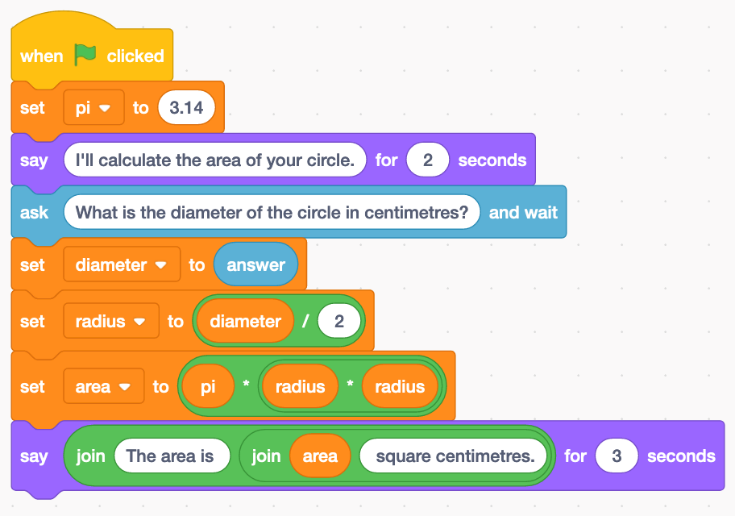 Coding Tips Variables To create variables, go to Variables, Make a variable.The four variables needed for this application are diameter, radius, area, and pi. Use a set block to set the pi variable to 3.14.
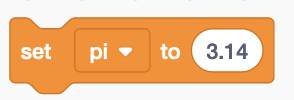 Say and join blocksThe say block is found under Looks. For the first say block, you just need to enter the speech 
bubble text. When you come to create the second say block at the end 
of the program, you will use two join blocks inside each other. 
These can be found under Operators. 
Join blocks allow you to say more than one thing inside of 
a speech bubble, which is useful when you’d like to output the value of a variable, such as area, a long with some text. 
Complete the say block as shown.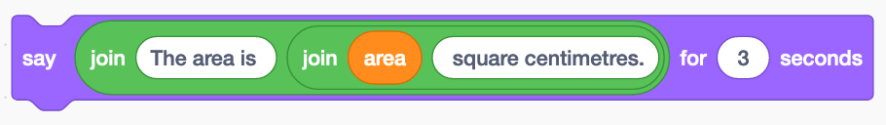 Ask and Wait BlocksThe ask and wait block can be found under Sensing. You will need both the ask and wait block, 
as well as the answer block found beneath it. 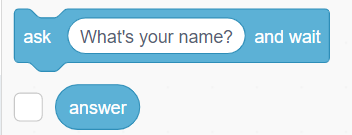 Enter the prompt that you want to appear in 
the speech bubble.Use a set block to set the diameter to the answer.OperatorsTo determine the radius, retrieve a 
division operator from under Operators.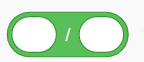 Snap this into the set block found under Variables, 
with the radius variable selected in the pulldown menu.Drag the diameter variable into the first oval and enter 
the number 2 as shown.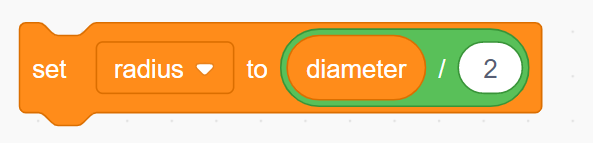 To calculate the area, you will need two multiplication operators.
Place one inside of the other.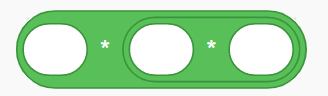 Snap this into the set block found under Variables, with the area variable selected in the pulldown menu.Drag and insert the pi and radius variables as shown.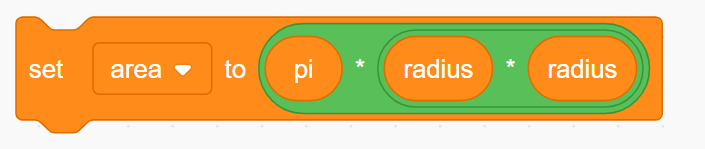 If you’re stuck, here is a link to the completed application. https://scratch.mit.edu/projects/765438443/editor/1.	 a)	Use the formula A = r2 to determine the area of a circle with        diameter 20 cm. Remember that the radius is half the diameter.    b)	Now use your Scratch application to determine the area of         a circle with diameter 20 cm.     c) Do your answers to parts a and b match? If they don’t check        your calculation and your code to look for errors.         The area should be 314 cm2.2.	Once you are satisfied that your code is correct, use it to determine the area of a circle with each given diameter. Round each answer to the nearest square centimetre when necessary.	a)	12 cm	    b) 64 cm	    c) 120 cm	3. What is the benefit of having an application that can calculate    areas of rectangles or circles?
output “I will calculate the area of your rectangle.”output “Enter the length of the rectangle in     
        centimetres:”length = user inputoutput “Enter the width of the rectangle in centimetres:”width = user inputarea = length * widthoutput “The area is  “, area, “ square centimetres.”